
SPISAK SUDSKIH TUMAČA ZA GRAD KURŠUMLIJAs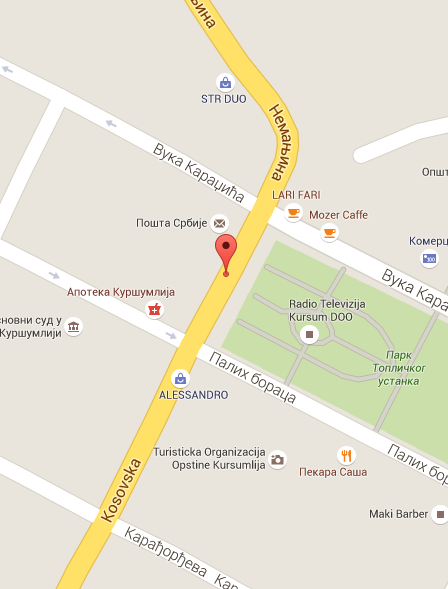 Sudski tumač za engleski jezik Kuršumlija
Sudski tumač za hebrejski jezik Kuršumlija
Sudski tumač za nemački jezik Kuršumlija
Sudski tumač za persijski jezik Kuršumlija
Sudski tumač za francuski jezik Kuršumlija
Sudski tumač za hrvatski jezik Kuršumlija
Sudski tumač za italijanski jezik Kuršumlija
Sudski tumač za japanski jezik Kuršumlija
Sudski tumač za ruski jezik Kuršumlija
Sudski tumač za latinski jezik Kuršumlija
Sudski tumač za norveški jezik Kuršumlija
Sudski tumač za mađarski jezik Kuršumlija
Sudski tumač za švedski jezik Kuršumlija
Sudski tumač za makedonski jezik Kuršumlija
Sudski tumač za španski jezik Kuršumlija
Sudski tumač za pakistanski jezik Kuršumlija
Sudski tumač za kineski jezik Kuršumlija
Sudski tumač za znakovni jezik KuršumlijaSudski tumač za bosanski jezik Kuršumlija
Sudski tumač za poljski jezik Kuršumlija
Sudski tumač za arapski jezik Kuršumlija
Sudski tumač za portugalski jezik Kuršumlija
Sudski tumač za albanski jezik Kuršumlija
Sudski tumač za romski jezik Kuršumlija
Sudski tumač za belgijski jezik Kuršumlija
Sudski tumač za rumunski jezik Kuršumlija
Sudski tumač za bugarski jezik Kuršumlija
Sudski tumač za slovački jezik Kuršumlija
Sudski tumač za češki jezik Kuršumlija
Sudski tumač za slovenački jezik Kuršumlija
Sudski tumač za danski jezik Kuršumlija
Sudski tumač za turski jezik Kuršumlija
Sudski tumač za finski jezik Kuršumlija
Sudski tumač za ukrajinski jezik Kuršumlija
Sudski tumač za grčki jezik Kuršumlija
Sudski tumač za holandski jezik Kuršumlija
Sudski tumač za korejski jezik Kuršumlija
Sudski tumač za estonski jezik KuršumlijaLokacijaKuršumlijaInternetakademijaoxford.comTelefon069/4 – 5555 - 84Radno vreme8:00 AM – 4:00 PM9:00 AM – 2:00 PM (Subotom)